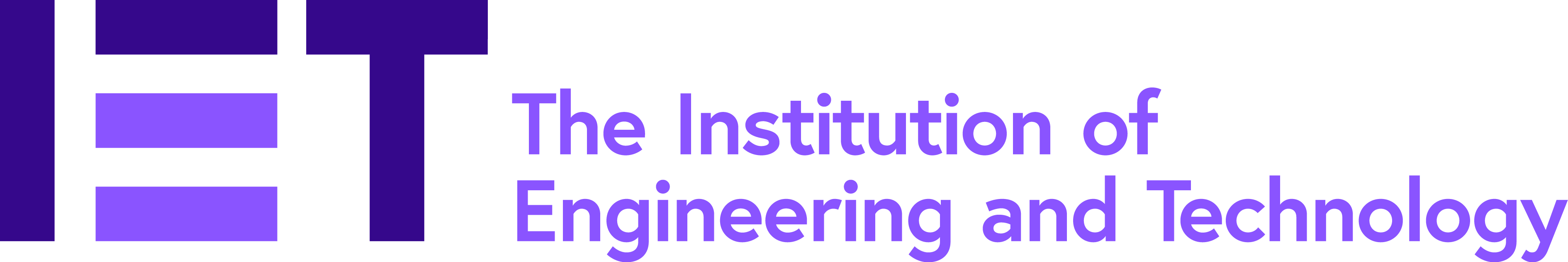 IET第十届可再生能源发电国际会议（RPG 2021）赞助招商方案SPONSORSHIP OPPORTUNITIESLogoCO-ORGANISER SPONSORSHIP联合承办赞助方案（2个名额）Speaking Opportunity演讲机会20 mins keynote speech opportunity at one of the sessions at conference ( technical speech and company promotion, no direct sales allowed) 会议分论坛20分钟主旨演讲机会（以企业宣传为主，不可涉及销售产品等内容）Media Exposure媒体采访The sponsor leader will be invited to attend the media interview or media roundtable and the company will be mentioned at the news release post event赞助商领导可参加会议期间的媒体访问或媒体圆桌会议并且赞助企业信息会体现在会后的新闻媒体报道中Exhibition现场展位: Design of one 3m x 3m exhibition space to promote your company定制展位1个尺寸为3米*3米Three pullup banners (around 180 x 80) displayed at the venue (image and content to be provided by the sponsor) 3个会场宣传易拉宝（约180*80/个，宣传图片及内容由赞助商提供）Branding --- your logo will feature on品牌宣传-企业名称或logo将体现在：All electronic mailings promoting the event ( frequency depends on the reservation date) 会议推广所涉及的所有营销邮件中，包括中国本地营销及全球推广（次数取决于预订时间）。All Wechat and Weibo post promoting the event (social media platforms) 社交平台：微博、微信公众号宣传推广活动中The dedicated events website with a hyperlink to your website along with company information (100 words max) 会议专题网站，logo可链接至赞助企业制定的宣传页面中（最多一百字）。The logo will be shown on the opening and the thank you slide 企业Logo以赞助商的形式体现在所有会议开始时以及大会致谢赞助商的幻灯片中The promotion video during the intermission of the conference (video duration: approximately 5 minutes)会议间歇可播放企业宣传片（片长5分钟左右）Logo on delegate badge, event programme, conference backdrop, meal tickets to other available handouts to the delegates现场宣传品Logo体现在：会议代表证、会议手册、会议背景板，餐券等其他发放给所有参会人员的印刷品上。Two pieces of your marketing material to be included in the delegate bag (subject to size and weight restrictions), design and content provided by the company可在所有出席者的会议资料袋中放置两份企业宣传资料（限制材料尺寸、重量）设计及内容由企业提供A4 size company information on event programmeA4大小公司介绍或宣传资料插入会议手册You will also receive其他赞助回报 Five delegate places for representatives of your company (cannot be used to register authors) to attend/man the stand. The tickets enable you to 可获得额外5张“参会通行证” (不可用于投稿作者注册)attend all sessions of the conference 参加会议所有主分论坛enjoy lunch and refreshments during the conference享受丰盛的会议午餐及精致的茶歇receive delegate information packs参会代表资料Acknowledgement by the Chairman at the conference opening and closing address. 大会期主席开幕式以及闭幕式点名致谢 SPONSORING ORGANIZATION协办单位赞助方案Exhibition现场展位: One 3m x 3m exhibition space to promote your company常规展位1个尺寸为3米*3米Three pullup banners (around 180 x 80) displayed at the venue (image and content to be provided by the sponsor) 3个会场宣传易拉宝（约180*80/个，宣传图片及内容由赞助商提供）Branding --- your logo will feature on品牌宣传-企业名称或logo将体现在：All electronic mailings promoting the event (the frequency depends on the reservation date) 会议推广所涉及的所有营销邮件中，包括中国本地营销及全球推广（次数取决于预订时间）。All Wechat and Weibo post promoting the event (social media platforms) 社交平台：微博、微信公众号宣传推广活动中The dedicated events website with a hyperlink through to your website along with company information (100 words max) 会议专题网站，logo可链接至赞助企业制定的宣传页面中（最多一百字）。The logo will be shown on the opening and the thank you slide 企业Logo以赞助商的形式体现在所有会议开始时以及大会致谢赞助商的幻灯片中Logo on delegate badge, event programme, conference backdrop, meal tickets to other available handouts to the delegates现场宣传品Logo体现在：会议代表证、会议手册、会议背景板，餐券等其他发放给所有参会人员的印刷品上。Two pieces of your marketing material to be included in the delegate bag (subject to size and weight restrictions), design and content provided by the company可在所有出席者的会议资料袋中放置一份企业宣传资料（限制材料尺寸、重量）设计及内容由企业提供You will also receive其他赞助回报 Three delegate places for representatives of your company (cannot be used to register authors) to attend/man the stand. The tickets enable you to 可获得额外3张“参会通行证” (不可用于投稿作者注册)attend all sessions of the conference 参加会议所有主分论坛enjoy lunch and refreshments during the conference 享受丰盛的会议午餐及精致的茶歇receive delegate information packs 参会代表资料SUPPORTING ORGANIZATION支持单位赞助方案Exhibition现场展位: One 3m x 3m exhibition space to promote your company常规展位1个尺寸为3米*3米Branding --- your logo will feature on品牌宣传-企业名称或logo将体现在：All electronic mailings promoting the event (the frequency depends on the reservation date) 会议推广所涉及的所有营销邮件中，包括中国本地营销及全球推广（次数取决于预订时间）。All Wechat and Weibo post promoting the event (social media platforms) 社交平台：微博、微信公众号宣传推广活动中The logo will be shown on the opening and the thank you slide 企业Logo以赞助商的形式体现在所有会议开始时以及大会致谢赞助商的幻灯片中Logo on delegate badge, event programme, conference backdrop, meal tickets to other available handouts to the delegates现场宣传品Logo体现在：会议代表证、会议手册、会议背景板，餐卷等其他发放给所有参会人员的印刷品上。You will also receive其他赞助回报 Two delegate places for representatives of your company (cannot be used to register authors) to attend/man the stand. The tickets enable you to 可获得额外2张“参会通行证” (不可用于投稿作者注册)attend all sessions of the conference 参加会议所有主分论坛enjoy lunch and refreshments during the conference享受丰盛的会议午餐及精致的茶歇receive delegate information packs参会代表资料Acknowledgement by the host.主持人口播答谢DRINK RECEPTION or GALA DINNER SPONSORSHIP 酒会或晚宴赞助Promotional Opportunity宣传机会Ten minutes’ toast speech at the drink reception 酒会或晚宴开始十分钟祝酒词Branding – your logo will feature on品牌宣传-企业名称或logo将体现在：The dedicated event website with a hyperlink to your website along with company information  (100 words max) 会议专题网站，logo可链接至赞助企业制定的宣传页面（最多一百字）Thank you to our sponsors/exhibitors slide 企业Logo以赞助商的形式体现在大会致谢赞助商的幻灯片中The promotion video during the drinks reception (video duration: approximately 5 minutes)酒会期间播放企业宣传片（片长5分钟左右）Company profile included in the event programme given to all delegates (A4 size, content to be provided by the sponsor) 发放给所有参会人员的会议手册中含一页赞助企业介绍页面（A4一页，宣传内容由企业提供）Three pullup banners (around 180 x 80) displayed at the drinks reception venue (image and content to be provided by the sponsor) 3个酒会会场宣传易拉宝（约180*80/个，宣传图片及内容由赞助商提供）Other promotional opportunities during the drink reception (agreed with the event organiser)其他在酒会期间的可能提供的宣传机会You will also receive其他赞助回报：Three delegate places for representatives of your company (cannot be used to register authors) to attend/man the stand. The tickets enable you to 可获得额外3张“参会通行证” (不可用于投稿作者注册)attend all sessions of the conference 参加会议所有主分论坛enjoy lunch and refreshments during the conference享受丰盛的会议午餐及精致的茶歇receive delegate information packs参会代表资料Acknowledgement by the Chairman at the drink reception  大会主席酒会开幕特别鸣谢EXHIBITION SPACE展位赞助The exhibition will take place outside the conference room open all day during the conference. Please note the exhibition will take place only on 15-16 Oct 2021展览将于酒店会议室外的展览区域并全天开放参观。请注意，所有展览展示仅为2021年10月15-16日两天。Exhibition展位One 3mx3m space for a table top exhibition space - this space will include one table, two chairs and power supply 一个3米X3米展台（桌子，椅子两把，电源）。Branding – your logo will feature on 品牌宣传-企业名称或 logo将体现在The RPG 2021 website along with a hyperlink to your website  RPG 2021官网，logo可链接至赞助企业制定的宣传页面Thank you to our sponsors/exhibitors slide大会致谢赞助商、参展商页面 You will also receive 其他赞助回报Two delegate places for representatives of your company (cannot be used to register authors) to attend/man the stand. The tickets enable you to 可获得额外2张“参会通行证” (不可用于投稿作者注册)attend all sessions of the conference 参加会议所有主分论坛enjoy lunch and refreshments during the conference享受丰盛的会议午餐及精致的茶歇receive delegate information packs参会代表资料